ORGANIZADOR GRÁFICO DE UNIDAD DIDÁCTICA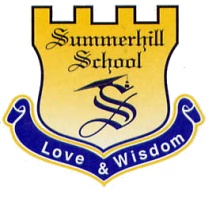 Asignatura: Informática       Unidad Nº:   2                             Grado: KínderProfesor:   Marylin Beltrán Gutiérrez- Marcela Rozo 	Fecha:  13 de Abril del 2021 HILOS CONDUCTORES:TÓPICO GENERATIVO:METAS DE COMPRENSIÓN:¿Cuál es el icono de Paint?¿Qué profesión más te gusta y que artefactos conoces?Identificará la funcionalidad y clasificación de los artefactos de acuerdo a sitios, profesiones para el uso correcto y preventivo de éstos. Reconocerá en Paint las herramientas para hacer dibujos, trazos y figuras con el fin que identifique las funciones que cada una ofrece.  DESEMPEÑOS DE COMPRENSIÓNTIMEVALORACIÓN CONTINUAVALORACIÓN CONTINUAACCIONES REFLEXIONADASFORMASCRITERIOS DEL ÁREAETAPAEXPLORA-TORIAIdentificar las primeras herramientas como han cambiado a través de la historia Reconocer los usos y diversas clasificaciones de las herramientas2 semanasAfianzando normas de convivencia y académicas en las clases virtuales y presenciales. Reconociendo la historia de las diferentes herramientas por medio de videos (Elementos naturales y artificiales)Modelando las herramientas vistas usando plastilina y dibujos Observación Conocimientos previos Reconocimiento. ETAPAGUIADAIdentificar cual es el uso correcto del mouse para hacer dibujos usando las herramientas que ofrece Paint. Reconocer las rutas de ingreso del programa Paint. Identificar  las  principales herramientas que ofrece Paint para realización de dibujos4 semanasReconociendo el clic que debe usar en el mouse usando plastilina (Guía)Realizando modelado de las vocales usando el lápiz y pinceles como herramienta de escritura en Paint.  Reconociendo la paleta de colores y el área de trabajo. (Avance proyecto 1) Dibuja a tu familia usando el Paint. Ejecución de procedimientosSeguimiento de instrucciones PROYECTODE SÍNTESISMI FAMILIA UN ARCOIRIS DE COLORES PAINTDemostrar la habilidad de manejar el mouse realizando dibujos de los miembros de su familia. Modelar algunas vocales en Paint usando las herramientas de lápiz y pinceles. 2 semanasPROYECTO DE SINTESIS FINALSe pedirá que dibuje su familia usando la herramienta de Paint.Escribirá las vocales usando el lápiz y los pinceles. Ejecución de procedimientos aprendidos. 